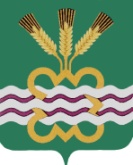 ГЛАВА МУНИЦИПАЛЬНОГО ОБРАЗОВАНИЯ«КАМЕНСКИЙ ГОРОДСКОЙ ОКРУГ»РАСПОРЯЖЕНИЕ17.05.2021									            		№ 76п. МартюшО внесении изменений в распоряжение Главы Каменского городского округа от 23.12.2020 года № 206 «О назначении ответственных лиц за реализацию мероприятий Комплексного плана Свердловской области по противодействию идеологии терроризма на 2021 год на территории Каменского городского округа»  В связи с кадровыми изменениями, руководствуясь Уставом МО «Каменский городской округ»:Внести    изменение    в     распоряжение    Главы    Каменского городскогоокруга от  23.12.2020 года № 206 «О назначении ответственных лиц за реализацию мероприятий Комплексного плана Свердловской области по противодействию идеологии терроризма на 2021 год на территории Каменского городского округа»:  слова     «Кошкаров Алексей Юрьевич   - исполняющий обязанностиначальника   Управления культуры, спорта и делам молодежи Администрации МО «Каменский городской округ» заменить словами «Селюнина Елена Геннадьевна - начальник Управления культуры, спорта и делам молодежи Администрации МО «Каменский городской округ».	2 . Разместить  настоящее  распоряжение        на           официальном       сайтемуниципального образования «Каменский городской округ».Контроль    за    исполнением настоящего распоряжения        оставляю засобой.Глава городского округа	 	               С.А. Белоусов